(STAJ YERİ KABUL FORMU)Çanakkale Onsekiz Mart ÜniversitesiSpor Bilimleri Fakültesi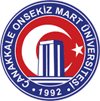 Aşağıda Bilgileri yazılı okulunuz öğrencisi ………………………………………………..’ın 20 işgünü stajını kurumumuzda/işyerimizde yapması uygun görülmüştür.	İlgili öğrencinin aşağıda belirtilen tarihler dışında stajyer olarak kesinlikle çalıştırılmayacağını taahhüt eder, bu tarihler arasındaki  “İş Kazası ve Meslek Hastalığı Sigorta” primini okulunuz tarafından Sosyal Güvenlik Kurumu’na yatırılması hususunda bilgilerinize arz ederim. …/…/…          									             Kurum/İşyeri Yetkilisinin                                                                                                                                                                             Unvanı Adı Soyadı ve İmzası    Kurum /işyeri Kaşesi ya da Mührü*(Aşağıda bulunan her iki tablonun eksiksiz ve doğru olarak doldurulması staj yerinin okulumuzca kabul edilebilmesi açısından önemlidir.)……/…../……                                                  ……/…../……                                                   …./…./….          Onay                                                                                       Onay            				      Onay (Okul Staj Komisyon Bşk                                                          (Danışman)				(Sigorta Girişi)ÖğrencininÖğrencininÖğrencininÖğrencininÖğrencininÖğrencininAçıklamalarAdı Soyası Öğrenciye ait kişisel bilgiler tam ve doğru olarak doldurulmalıdır.Okul NumarasıÖğrenciye ait kişisel bilgiler tam ve doğru olarak doldurulmalıdır.Öğrenim Gördüğü ProgramÖğrenciye ait kişisel bilgiler tam ve doğru olarak doldurulmalıdır.TC Kimlik NoÖğrenciye ait kişisel bilgiler tam ve doğru olarak doldurulmalıdır.Öğrenim DurumuÖğrenciye ait kişisel bilgiler tam ve doğru olarak doldurulmalıdır.Mezuniyet Yılı (Lise)Öğrenciye ait kişisel bilgiler tam ve doğru olarak doldurulmalıdır.Mezuniyet Bölümü (Lise)Öğrenciye ait kişisel bilgiler tam ve doğru olarak doldurulmalıdır.Staj Başlama TarihiStaja Başladığı Gün YazılacakStaja Başladığı Gün YazılacakHaftalık Çalışma Gün SayısıHaftalık Çalışma Gün Sayısıİki Tarih arası; haftalık çalışma gün sayısına göre Pazartesiden başlamak üzere toplam 20 işgünü olacak şekilde belirlenmelidir.Staj Bitiş TarihiStajın Bittiği Gün YazılacakStajın Bittiği Gün Yazılacak5 Gün(  )6 Gün(   ) İki Tarih arası; haftalık çalışma gün sayısına göre Pazartesiden başlamak üzere toplam 20 işgünü olacak şekilde belirlenmelidir.İkamet Adresi (Ev Adresi)Telefon No Cep/EvSosyal Güvenceniz Var mı?Evet (   )      Hayır (   )*BAĞKUR’ dan sağlık hizmeti alıyorum. *BAĞKUR’ dan sağlık hizmeti alıyorum. *BAĞKUR’ dan sağlık hizmeti alıyorum. *BAĞKUR’ dan sağlık hizmeti alıyorum. *BAĞKUR’ dan sağlık hizmeti alıyorum.  (    )Sosyal Güvenceniz Var mı?Evet (   )      Hayır (   )*SGK’ dan sağlık hizmeti alıyorum. *SGK’ dan sağlık hizmeti alıyorum. *SGK’ dan sağlık hizmeti alıyorum. *SGK’ dan sağlık hizmeti alıyorum. *SGK’ dan sağlık hizmeti alıyorum.  (    )Sosyal Güvenceniz Var mı?Evet (   )      Hayır (   )*Emekli sandığından sağlık hizmeti alıyorum *Emekli sandığından sağlık hizmeti alıyorum *Emekli sandığından sağlık hizmeti alıyorum *Emekli sandığından sağlık hizmeti alıyorum *Emekli sandığından sağlık hizmeti alıyorum  (    )İşyerinden Ücret Alıyor Mu?EvetEvetHayırHayırHayırİşyerinden Ücret Alıyor Mu?Kurum/İşyerinin (Bu Kısım İşyeri Tarafından Doldurulacaktır)AçıklamalarAdı (Unvanı)İşyerinin tam adı yazılacaktır.Faaliyet AlanıKısaca faaliyet alanı hakkında bilgi verilecektir.Stajyeri kabul eden birimin adı Öğrencinin staj yapacağı birimin adı yazılacaktır.Telefon ve faks numarasıİşyerine ait telefon ve faks numarası yazılacaktır.E-mailİşyerine ait e-mail adresi yazılacaktır.Açık Adresiİşyerinin tam adresi yazılacaktır.(Denetçi öğretim elemanının ziyareti için gereklidir.)(Bu kısım öğrenci tarafından doldurulacaktır.)*Yukarıda adı geçen kurum/işyerinde, belirtilen tarihler arasında 20  iş günü stajımı yapacağımı bu tarihler dışında staj yapmayacağımı taahhüt eder, aksi durumda stajımın iptal edileceğini kabul ederim. …/…/…                                                                                                                                                                    (Öğrencinin adı Soyadı-İmzası)